  Архивски  број: ИП1 16-278/3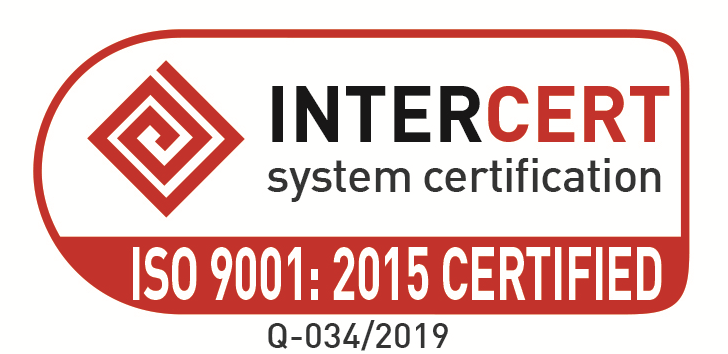   Датум: 28.09.2021 година                      Скопје            Инспекторите за детска заштита од Секторот за инспекциски надзор во областа на социјалната заштита и заштита на децата - Одделение за  инспекциски  надзор  од   дејноста   на  заштита  на  децата при Министерство за труд и социјална политика Јорданка Николовска  виш  инспектор  за детска заштита, со  службена   легитимација  број  0019,  и  Слаѓана  Дамјановска  инспектор  за  детска  заштита со  службена  легитимација   број  0020,   врз основа на членовите 205 и 209 став (2) од Законот за заштита на децата („Сл.весник на Р.М.” бр.23/13, 12/14,  44/14,  144/14, 10/15, 25/15, 150/15, 192/15, 27/16, 163/17, 21/18,  198/18  и „Сл.весник  на  Р.С.М.”бр.104/19, 146/19, 275/19 и 311/20) во натамошниот текст: Законот,  извршија  вонреден  инспекциски  надзор  на  ден  27.09.2021  година  над  субјектот  на  инспекциски   надзор  ЈУ  Меѓуопштински  центар   за  социјална  работа  на Град Скопје- Служба  за  права  од  парична  помош  и  услуги  на  подрачје  на  општина  Чаир  и  Бутел,  со  седиште   на  ул. Никола Вапцаров бр.11, Скопје,  застапувано  од  директор Наташа Станојевиќ,  за отстранување  на  недостатоците  и  неправилностите  утврдени  со  записник  бр.ИП1 16-278/2  од  28.09.2021 година  за  извршен   вонреден   инспекциски   надзор   донесоа,			                     Р  Е  Ш  Е  Н  И  Е           ЈУ Меѓуопштински  центар  за социјална  работа  на  Град Скопје – Служба  за  права  од  парична  помош  и  услуги  на  подрачје  на  општина  Чаир  и  Бутел,  се  задолжува   да  ги  отстрани  недостатоците  и  неправилностите  утврдени  со  записник  број  ИП1 16-278/2  од  28.09.2021 година  и   тоа:                1.) Се задолжува Наташа Станојевиќ-директор на  ЈУ Меѓуопштински центар за социјална работа на Град Скопје  во предметот  на А.Б.  за  родителски  додаток  за  дете/трето дете  по  поднесеното  барање бр.УП1 1410-3649  од  20.03.2020 година  да  ги  преиспита  донесените решенија, по обезбедување на докази  од подносителот  на  барањето  согласно  член 38 став (2), (3) и (4)  од  Законот  за заштита на децата („Сл.весник на Р.М.” бр.23/13, 12/14, 44/14, 144/14,10/15,25/15, 150/15, 192/15, 27/16, 163/17, 21/18,  198/18  и  „Сл.весник  на  Р.С.М.” бр.104/19,  146/19,  275/19  и  311/20).               Доколку се утврди дека корисникот  неосновано  го остварил  правото  на родителски додаток за дете-трето дете,  ќе  се  задолжи  Центарот  да  отпочне постапка  за  враќање  на неосновано примени средства  согласно  член 50 од Законот за заштита на децата („Сл.весник на Р.М.” бр.23/13, 12/14, 44/14, 144/14,10/15,25/15, 150/15, 192/15, 27/16, 163/17, 21/18,  198/18  и  „Сл.весник  на  Р.С.М.” бр.104/19,  146/19,  275/19 и 311/20).              Во спротивно според член 226  став (1) од Законот за заштита на децата („Сл.весник на Р.М.” бр.23/13, 12/14, 44/14, 144/14,10/15,25/15, 150/15, 192/15, 27/16, 163/17, 21/18,  198/18  и  „Сл.весник  на  Р.С.М.” бр.104/19,  146/19,  275/19 и 311/20),  предвидена  е глоба во износ од 300 до  500 евра  во денарска противвредност „ќе му се изрече за прекршок и на службеното лице во центарот за социјална работа, односно установата за деца кое спротивно на одредбите од овој  закон  ќе  одобри  право  од  заштитата  на  децата“.                     Рок: 30 дена  од  приемот  на  решението.               2). Директорот  на  ЈУ Меѓуопштински центар за социјална работа на Град Скопје  се  задолжува  да поведе постапка за утврдување на одговорност на вработените и  раководителот  на Служба  за  права  од  парична  помош  и  услуги  на  подрачје  на  општина  Чаир  и  Бутел,  односно ,,да  поднесе кривична пријава за сторено кривично дело, барање за поведување на прекршочна постапка или иницијатива за покренување на дисциплинска постапка,  ако  најде докази  дека  со повредата на прописите  е сторено  кривично дело,  прекршок  или  потешка повреда на работната дисциплина, неизвршување, несовесно и ненавремено  извршување  на  работите  и  работните задачи“ согласно  член  216 став 1 алинеја 2 од Законот за заштита на децата („Сл. весник на Р.М.” бр.23/13, 12/14, 44/14, 144/14,10/15, 25/15, 150/15, 192/15, 27/16, 163/17, 21/18, 198/18 и  „Сл.весник  на Р.С.М.”бр.104/19, 146/19, 275/19  и  311/20).              Рок: 15 дена  од  приемот  на  решението.           3.) Субјектот  на инспекцискиот  надзор  е  должен  веднаш  по  истекот  на  рокот  за  извршување  на  инспекциските мерки,  а  најдоцна  во  рок  од  три дена  писмено  да   ги  извести  инспекторите  дали  се  извршени  инспекциските  мерки.            4.)Жалбата  изјавена против  ова решение, не го одлага  неговото извршување.                                                          О б р а з л о ж е н и е              Инспектори   од  Министерството   за  труд   и   социјална  политика,   Сектор  за   инспекциски  надзор  во  областа  на  социјалната  заштита   и  заштита  на  деца -  Одделение  за  инспекциски   надзор   од  дејноста   на  заштита  на  децата,  извршија   вонреден  инспекциски   надзор   во   ЈУ  Меѓуопштински  центар   за  социјална   работа    на  Град Скопје - Служба  за  права  од  парична  помош  и  услуги  на  подрачје  на  општина  Чаир  и  Бутел .              При  вонредниот   инспекциски  надзор   беше  утврдено   дека  треба  да  се  преиспитаат донесените решенија  во  предметот  на А. Б.  за  правото  на  родителски  додаток  за  дете-за трето дете, поради нецелосни податоци врз кои се темелат донесените решенија.  Поради тоа директорот  на  ЈУ  Меѓуопштински  центар   за  социјална   работа   на  Град  Скопје се задолжува да  поведе  постапка  за утврдување  на одговорност на вработените и раководителот на Служба  за  права  од  парична  помош  и  услуги  на  подрачје  на  општина  Чаир  и  Бутел, согласно член  216  од Законот за заштита на децата („Сл.весник на Р.М.” бр.23/13, 12/14, 44/14, 144/14,10/15,25/15, 150/15, 192/15, 27/16, 163/17, 21/18,  198/18  и  „Сл.весник  на  Р.С.М.” бр.104/19,  146/19,  275/19 и 311/20).            Решено во Министерството за труд и социјална политика, Сектор за инспекциски  надзор  во  областа  на  социјалната  заштита   и  заштитата   на  децата   под   број   ИП1 16-278/3  од  28.09.2021 година.            ПРАВНА ПОУКА: Против ова решение може да се изјави жалба до Државната  комисија  за одлучување  во втор степен  во областа на  инспекцискиот  надзор  и  прекршочната  постапка  во  рок  од  15  дена  од   денот   на  приемот   на  решението.                                                                                               Инспектори за детска заштита:                                                                                              Јорданка Николовска-виш инспектор,							Слаѓана Дамјановска -инспектор